FICHE D’INSCRIPTION 2011-2012N° LICENCE/ 26261……..								Catégorie : ______NOM : __________________________ 	Prénom : ________________________ Sexe : F   ou    M				Date de naissance :		/		/						Classe : _____								Régime : DP    ou    ExtACTIVITES PHYSIQUES CHOISIES dans l’ordre de priorité en cas de compétition:	1) ____________________	2) ____________________	3) ____________________	Autorisation Parentale :Je soussigné(e)____________________________________________, père, mère ou tuteur légal (rayer les mentions inutiles)autorise mon enfant_________________________________________________à participer aux activités de l’Association Sportive du collège Paul Fort de Montlhéry.A la fin des entraînements ou des compétitions :	-je viendrai chercher mon enfant			OUI		NON						-mon enfant pourra rentrer seul chez lui		OUI		NONJe joins 	-2 photos d’identité (indiquer les NOM – Prénom et classe au dos)		-un certificat médical de non contre-indication à la pratique du sport en compétition-le montant de l’adhésion (chèque à l’ordre de « Association Sportive du collège Paul Fort ») :28€ pour une première adhésion	25€ pour une réadhésion	23€ pour des frères et sœurs		5€ pour les boursiersIl est rappelé aux parents des élèves participants à l’Association Sportive que :-la licence UNSS prise par l’AS du collège inclut une assurance à la MAIF-les déplacements sur les lieux d’entraînement s’effectuent sans professeur. Celui-ci les accueilleradirectement sur le lieu d’entraînement habituel. Ceci vaut pour le retour en fin d’entraînement.-les déplacements sur les lieux de compétitions se font à partir du collège, à l’aller comme au retour.-les élèves doivent se tenir informés du calendrier des entraînements et des compétitions. Celui-ci est affiché au collège (panneaux d’affichage AS près des sanitaires). -des informations, comptes-rendus de compétitions, photos pourront être mis en ligne sur le site du collège. -l’inscription à l’AS impose à l’élève d’être assidu aux entraînements (pour pouvoir progresser !) et aux compétitions (pour permettre de constituer une équipe du collège). En cas d’absence, l’élève doit impérativement prévenir avant le jour d’entraînement le professeur d’EPS responsable de l’activité par un mot écrit et signé du responsable légal.-un élève inscrit ayant un comportement perturbateur pendant un entraînement ou une compétition pourra être exclu temporairement ou définitivement d’une ou des activités de l’AS, et ce, sans remboursement de la cotisation.Fait à _________________________	le__________________________	Signature :Collège Paul Fort. 35 rue de la Plaine 91310 Montlhéry.		 Tél. :    01 69 01 15 95	Fax : 01 69 01 86 46Site : www.clg-fort-montlhery.ac-versailles.fr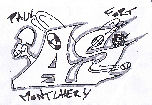 ASSOCIATION SPORTIVE DU COLLEGE PAUL FORTAdresse postale complète :Adresse internet :N° Téléphone domicile :Personnes à prévenir en cas d’urgence et N° Téléphone :1°)2°)